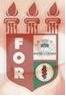 PLANILHA PARA CADASTROS DE LIVROS  BIBLIOTECA MARIA APARECIDA POURCHET CAMPOS        Classificação:    616.314                                     Código:	2470  Cutter:     V152e                                                   Data: Turma 2011Autor(s):  Valença, Tacyana Pinto da SilvaTitulo:  Estudo das patologias EndoperiodontaisOrientador(a): Profª. Drª. Sandra SayãoCoorientador(a): Edição:  1ª        Editora  Ed. Do Autor     Local:  Recife    Ano:  2011  Páginas:  62Notas:  TCC – 1ª Turma graduação - 2011